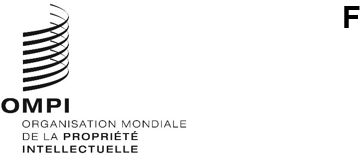 CDIP/29/1Original : anglaisdate : 17 octobre 2022Comité du développement et de la propriété intellectuelle (CDIP)Vingt-neuvième session
Genève, 17 – 21 octobre 2022Ordre du jourétabli par le SecrétariatOuverture de la sessionAdoption de l’ordre du jour
Voir le présent document.Déclarations généralesSuivi, évaluation et examen de la mise en œuvre du Plan d’action pour le développement
RecommandationsRapports sur l’état d’avancement des projets en cours relevant du Plan d’action pour le développementVoir le document CDIP/29/2.Rapport d’achèvement du projet du Plan d’action pour le développement concernant les instruments permettant d’élaborer des propositions de projet réussiesVoir le document CDIP/29/4.Rapport d’évaluation du projet du Plan d’action pour le développement relatif aux instruments permettant d’élaborer des propositions de projet efficaces au titre du Plan d’action pour le développementVoir le document CDIP/29/5.Rapport d’étape sur la mise en œuvre des 45 recommandations du Plan d’action pour le développementVoir le document CDIP/29/10.Présentation de l’évaluation de WIPO Match par la Division de la supervision interneVoir le document EVAL 2020-05.4.i)	Assistance technique de l’OMPI dans le domaine de la coopération pour le développementPoursuite des discussions sur l’assistance technique fournie par l’OMPI dans le domaine de la coopération pour le développementVoir le document CDIP/24/8.Poursuite des discussions sur les futurs webinairesVoir le document CDIP/26/6.Examen du programme de travail pour la mise en œuvre des recommandations adoptéesProposition du groupe des pays africains relative à l’organisation, tous les deux ans, d’une Conférence internationale sur la propriété intellectuelle et le développementVoir le document CDIP/29/3.Mise en œuvre des recommandations de l’étude indépendante qui ont été adoptées – proposition mise à jour du Secrétariat et contributions des États membresVoir le document CDIP/29/6.Compilation d’études de cas de l’OMPI sur la gestion de la propriété intellectuelle par les petites et moyennes entreprisesVoir le document CDIP/29/7.Renforcement de l’utilisation de la propriété intellectuelle pour les applications mobiles dans le secteur des logiciels – Proposition relative à la phase IIVoir le document CDIP/29/8.Proposition du groupe des pays africains relative à la réalisation d’un examen extérieur indépendant sur l’assistance technique fournie par l’OMPI dans le domaine de la coopération pour le développementVoir le document CDIP/29/9.Proposition de projet révisée de la Tunisie sur la réduction des accidents de travail et des maladies professionnelles au moyen de l’innovation et de la propriété intellectuelleVoir le document CDIP/29/11.Propriété intellectuelle et développementCommercialisation de la propriété intellectuelle et transfert de technologieTravaux futursRésumé présenté par le présidentClôture de la session[Fin du document]